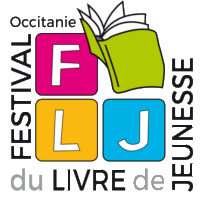 21ème Festival du Livre de Jeunesse OccitanieSaint-Orens de Gameville – Toulouse MétropoleDu 21 au 29 janvier 2023, le Festival du Livre de Jeunesse Occitanie sera de retour à Saint-Orens de Gameville et dans les communes de Toulouse Métropole pour sa 21ème édition  autour du thème « Ça se construit .. ! ». Au programme des animations, des ateliers et des expositions pour découvrir le travail des auteurs et illustrateurs invités.Evénement au rayonnement régional fréquenté par les familles, Le Festival réunira une trentaine d’auteurs et illustrateurs à Saint-Orens de Gameville et qui arpenteront plusieurs communes de Toulouse Métropole  autour du thème « Ça se construit». Ce thème renvoie au rôle de la littérature jeunesse dans la construction de l’enfant et de l’adolescent et dans la rencontre avec l’autre.  Ce sera également une belle occasion de mettre en valeur ces acteurs de la chaîne du livre qui œuvrent pour créer du commun par la culture et invitent la jeunesse à inventer, réfléchir et construire le monde de demain.Cette année, nous proposerons une programmation riche constituée d’auteurs confirmés et de jeunes auteurs et illustrateurs à découvrir. Au programme du week-end, des ateliers d’illustrations, des débats, des lectures et spectacles ainsi que des dédicaces durant tout le week-end.A partir du 21 janvier 2023, venez découvrir de nombreux auteurs et illustrateurs dans une programmation Hors-les-murs dans plusieurs communes de l’agglomération toulousaine, à travers des expositions, des lectures, des spectacles, des ateliers d’illustration, des rencontres en librairie,…Auteurs invités : Fanny Abadie, Géraldine Alibeu, Magali Bardos, Denis Baronnet, Saïd Benjelloun, Anouck Boisrobert, Thierry Colombié, Marie Colot, Gaëtan Dorémus, Marie Dorléans, Max Ducos, Maria Jalibert, Christophe Léon, Edouard Manceau, Laura Nsafou, Isabelle Pandazopoulos, Adrien Poissier, Anne Rehbinder, Clémence Sabbagh	, Stéphane Servant, Pierre Soletti, Audrey Spiry, Florence Thinard, Philippe Ug, Sophie Van Der Linden, Liuna Virardi, Elis Wilk, Gaya Wisniewski.	Retrouver nous sur les réseaux sociaux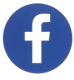 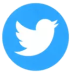 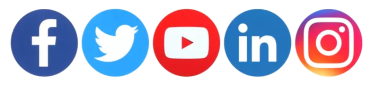 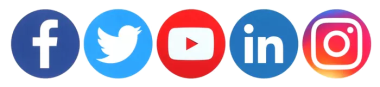 